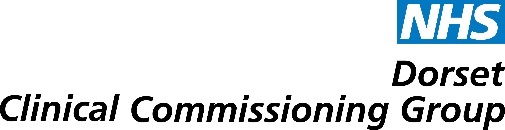 Patient Specific Direction (PSD) for supply of amantadine, oseltamivir or zanamavir during out-of-season influenza outbreaksPatient detailsTreatment detailsI authorise for the above named patient to receive the following medicine for treatment or prophylaxis of influenza:Prescriber details  Dispensing Name of patientPatient NHS numberDate of birthAddress of patientName and form of medicine Strength of medicineDoseFrequencyDuration of treatmentPrescriber signaturePrescriber name (PRINT)Date of signingQualification (GP/Non-Medical prescriber)Practice/OrganisationDate of dispensingPharmacist signaturePharmacist name (PRINT)Pharmacy address/stamp